г. Могилев, ул. Ленинская, д.13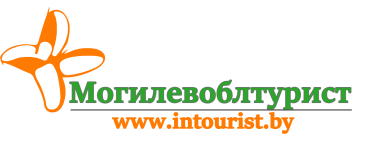 8 0222 64-72-80, 70-70-28,  +375291848409,+37529 184-84-78, +37533 690-00-36mog-intourist@mail.ruАвтобусный тур с отдыхом на Каспийском море«Дагестанская акварель»Минск-Могилев-Ставрополь-Грозный-Дербент/Избербаш-Ростов-на-Дону-Могилев-МинскВитебск-Орша-Шклов- Ставрополь-Грозный-Дербент/Избербаш-Ростов-на-Дону-Шклов-Орша-ВитебскБобруйск-Жлобин-Гомель-Ставрополь-Грозный-Дербент/Избербаш-Ростов-на-Дону-Гомель-Жлобин-Бобруйск14 дней (8 ночей на море)Долгожданный всеми любителями путешествий тур в яркий райский уголок Кавказа, с отдыхом на побережье тёплого Каспийского моря.Ниже - отзыв Елены Карпенко и ее впечатления о крае гор, моря и истории, наполненной легендами.Дагестан-ну почему ты такой красивый? Все пять дней в этом крае я задавала себе этот вопрос Дагестан удивил, поразил и воодушевил на создание новых туров! Все мои ожидания и представления об этом крае разбились вдребезги. И я поражена необыкновенно красивой природой: сочетанием гор, моря, озёр, фруктов, сохранённых традиций и бесконечно добрых гостеприимных людей.Здесь спокойно, уютно и дёшево.Здесь огромное количество Инстаграмных мест для невероятных фото.Море. Не все знают, да и многие забыли уроки географии, что в Дагестане есть великолепные пляжи Каспийского побережья.Программа тура:1 день Отправление из Минска, Могилева. Транзит по территории Беларуси и России. Ночной переезд.2 день  Транзит по территории РФ.(При себе иметь небольшую сумму российских денег на обеды, ужины). Ночлег в транзитном отеле в Ставрополе. Отдых. Ночлег.3 день Завтрак. Ранний выезд из отеля. Транзит по территории России. Прибытие в Грозный. Размещение в гостинице, отдых.
 Вечерняя экскурсия по Грозному после заката солнца. Главной современной достопримечательностью и духовным центром является мечеть «Сердце Чечни». Мечеть «Сердце Чечни» – одна из самых красивых и величественных мечетей не только в Чеченской Республике, но и во всей восточной Европе. Цветочный парк в центре Грозного. В цветочном парке построен фонтан с башнями в национальном стиле высотой 18 метров, установлены 467 металлических конструкций, высажены пальмы, более пятисот деревьев. Церковь Архангела Михаила. Храм основан в конце XIX века терскими казаками. Храм освящен в 1892 году. В ходе военных действий храм был очень сильно повреждён, однако был восстановлен и заново открыт для религиозных служб в 2006 году. Освящение восстановленного храма состоялось в 2009 году. Переезд в Шали-один из ярких городов Чеченской республики, расположенный всего в 30 минутах от Грозного. Здесь Вас впечатлит мечеть «Гордость мусульман»-самая большая мечеть в Европе. «Гордость мусульман» выполнена в классическом исламском стиле. Фасад здания покрыт белоснежным впечатляющим мрамором, который был привезен из Греции. Вечером мечеть меняет освещение и зрительно летит над городом. Внутри мечеть расписывалась мастерами вручную, что придает ей невероятно завораживающий вид. Интересный факт: летом, покрытая белым мрамором мечеть, отражает солнечный свет и дарит городу прохладу. Возвращение в отель. Свободное время. Ночлег.    4 деньЗавтрак. Выселение из отеля.  Выезд в республику Дагестан. Осмотр таких достопримечательностей как:
• Чиркейское водохранилище — водоём в Дагестане, образованный на реке Сулак в результате строительства Чиркейской ГЭС, крупнейшее водохранилище Северного Кавказа. На берегах расположено село Чиркей, по которому оно и получило название, и посёлок Дубки. *Прогулка на катере оплачивается дополнительно• Смотровая «Тёщин язык». С площадки открывается вид на Средний Таганай, Большую каменную реку, Откликной гребень и Двуглавую сопку (Большой Таганай). • Смотровая площадка «Ветрополигон»– место испытания и изучения ветряных энергетических генераторов. Место было идеальным, так как здесь ветер никогда не затихает.• Форелевое Хозяйство «Главрыба» с обедом - несколько ресторанов, домики для проживания, детская территория с аттракционами и мини-зоопарком, водные развлечения.• Бархан «Сарыкум»*- крупнейший песчаный бархан в Европе, расположен в Кумторкалинском районе Дагестана, Российская Федерация. Это одна из крупнейших песчаных дюн в Евразии. Дюна находится на охраняемой территории, в составе Дагестанского заповедника, который был создан 9 января 1987 года. (*входные билеты оплачиваются дополнительно)Переезд к морю Избербаш/Дербент (на выбор). Заселение в отель на море (на выбор). Отдых.Отель Плаза (эконом-вариант!)  находится в городе Избербаш.  Отель располагается на первой линии, до моря всего 30 метров (пляж не оборудованный). До пляжа с хорошим входом в море-около 500 м. В отеле есть кафе-веранда с видом на море, на первом этаже находится магазин. Городской аквапарк в 500 метрах от отеля. Номерной фондНомер Эконом Количество основных мест 2/3Площадь номера - 8-10 м. кв.4 этаж, без балконаВ номере - две или три односпальные кровати, стол, комод, телевизор, кондиционер. Общий санузел на этажеОбщий холодильник на этаже. «Отель Даш Гапи» (городской отель в Дербенте) расположен в самом центе древнего города Дербента, в 50 метрах от самого большого мультимедийного фонтана России, в 20 метрах от улицы Мамедбекова и знаменитого пешеходного моста, в 100 метрах от улицы Казим -Бека (улица счастливых людей), вокруг много ресторанов и кафе. До пляжа можно дойти всего за 15 минут. В отеле сделан качественный ремонт, вся мебель ручной работы. Бесплатный Wi-Fi на территории поможет всегда оставаться на связи. Для путешественников на машине организована парковка. Для гостей работает ресторан. Кафе отеля — удобное место для перекуса.Гостям также доступна баня. Если планируете экскурсии, обратите внимание на экскурсионное бюро отеля. Персонал отеля говорит на русском языке.Номера оборудованы санузлом, телевизором, мини-холодильником. Возможно одно дополнительное спальное место (раскладушка).«Коттеджи у моря» расположены в городе Дербент, в 50 метрах от Каспийского моря. В непосредственной близости от отеля располагается пляж, набережная с фонтанами и смотровой площадкой, множество кафе и ресторанов, музей-заповедник. Бесплатный Wi-Fi на территории поможет всегда оставаться на связи. В каждом коттедже: кондиционер, холодильник, чайник, санузел, утюг, раскладывающийся диван на первом этаже, две кровати на втором этаже, шкаф, тумбочки, телевизор.«Отель Прибой» находится на берегу Каспийского моря. Это идеальное место для летнего отдыха всей семьей. Память о такой поездке останется с вами на всю жизнь, а фотографии, сделанные во время отдыха, займут почетное место в вашем фотоальбоме.

Морской бриз, золотой песок, берег моря создадут приятную атмосферу отдыха. Тишину загородного отдыха будет нарушать лишь шум прибоя. Всем отдыхающим предлагается разместиться в уютных номерах различной степени комфортности. В каждом номере есть кондиционер, телевизор, холодильник, мягкая кровать. На всей территории турбазы и номерах работает Wi-Fi.Беседки, шезлонги, бар, спортивные площадки помогут создать атмосферу настоящего полноценного отдыха. К услугам гостей прогулки на катамаране или лодке, которые можно взять на прокат. Территория и пляж(500 метров) огорожены каменным забором. Имеется охраняемая бесплатная автостоянка.

Трехразовое питание - то, чего так не хватает в будни! Все блюда в меню столовой "Прибоя" содержат массу витаминов и представляют собой лучшие образцы дагестанской кухни.Услуги:ПарковкаБесплатный Wi-Fi на всей территорииКафеПринадлежности для барбекюКруглосуточная стойка регистрацииРазмещение с животными - нет5-11 день Отдых на море.На 7 день:Пешая экскурсия по Дербенту. Осмотр достопримечательностей: Цитадель «Нарын-Кала» * VI век н.э., Магалы (старая часть города, входные билеты оплачиваются дополнительно*), Джума-Мечеть VIII век н.э., ул.Мамедбекова («Туристическая миля» вдоль северной крепостной стены), Парк им. Низами Гянджеви (мультимедийный фонтан), пер.Казем-Бека (прогулка на улице счастливых людей, современные памятники). Посещение винзавода в Дербенте* с дегустацией — (доплата 1000 росс.рублей)Туристы, проживающие в Избербаше, добираются до Дербента самостоятельно.
12 деньВыселение из отеля рано утром. Переезд в Грозный. Отправление из Грозного на белорусском автобусе. Ночной транзит по территории РФ.13 деньТранзит по территории РФ. Транзитный ночлег в отеле в Ростов-на-Дону. 14 деньЗавтрак. Транзит по территории РФ и РБ. Прибытие в Могилев, Минск поздно вечером.В стоимость включено:услуги сопровождающего;транспортное обслуживание по программе1 ночь в Ставрополе с завтраком;1 ночь в г. Грозный с завтраком1 ночь в Ростове-на-Дону с завтраком8 ночей на море в Избербаше/Дербенте (в зависимости от выбранного отеля)экскурсия по Грозному с посещением мечети «Сердце Чечни»экскурсия в Шали с посещением мечети «Гордость мусульман»Трансфер из г.Грозный в г.Дербент/г.ИзбербашЭкскурсия по программе «Сулакский каньон+Бархан Сарыкум» с обедомПешая экскурсия по программе «Древний Дербент»Трансфер из г.Дербент/г.Избербаш в г.ГрозныйОплачивается дополнительно:медицинская страховка – 7 долларов США в бел. руб. по курсу НБРБ на день оплаты транспортный пакет (100$ по курсу НБ РБ + 2%)входные билеты на Бархан "Сарыкум"прогулка на катеревходные билеты в цитадель «Нарын-кала»посещение винзавода в Дербенте* с дегустацией — (доплата 1000 росс.рублей)личные расходыГрафик заездов и варианты отелей:Отель «Плаза» (Избербаш, эконом-вариант)Доплата за одноместное размещение - 55$Скидка детям до 12 лет - 20$+ транспортный пакетОтель «Даш Гапи» (Дербент, городской отель)Доплата за одноместное размещение - 200$Скидка детям до 12 лет - 20$+ транспортный пакет«Коттеджи у моря» в Дербенте (первая линия  от моря!)Скидка детям до 12 лет - 20$+транспортный пакетОтель «Прибой» в Избербаше (1-ая линия от моря!)Скидка детям до 12 лет - 20$Доплата за одноместное размещение - 145$Трехразовое питание: 1300 руб. (Завтрак - 400 руб.; Обед - 500 руб.; Ужин - 400 руб.)+транспортный пакетОтель «Плаза», номер категории «2-х местный эконом», цена на 1 человека:Отель «Плаза», номер категории «2-х местный эконом», цена на 1 человека:16.06 (19.06-27.06) 29.06.2024299$+транспортный пакет24.06 (27.06-05.07) 07.07.2024310$+транспортный пакет02.07 (05.07-13.07) 15.07.2024320$+транспортный пакет10.07 (13.07-21.07) 23.07.2024320$+транспортный пакет18.07 (21.07-29.07) 31.07.2024320$+транспортный пакет26.07 (29.07-06.08) 08.08.2024320$+транспортный пакет03.08 (06.08-14.08) 16.08.2024320$+транспортный пакет11.08 (14.08-22.08) 24.08.2024320$+транспортный пакет19.08 (22.08-30.08) 01.09.2024310$+транспортный пакет27.08 (30.08-07.09) 09.09.2024299$+транспортный пакет04.09 (07.09-15.09) 17.09.2024299$+транспортный пакетВыездОтель «Даш Гапи» в ДербентеСтоимость на 1 человека в номереОтель «Даш Гапи» в ДербентеСтоимость на 1 человека в номереОтель «Даш Гапи» в ДербентеСтоимость на 1 человека в номереОтель «Даш Гапи» в ДербентеСтоимость на 1 человека в номереОтель «Даш Гапи» в ДербентеСтоимость на 1 человека в номереОтель «Даш Гапи» в ДербентеСтоимость на 1 человека в номереОтель «Даш Гапи» в ДербентеСтоимость на 1 человека в номереОтель «Даш Гапи» в ДербентеСтоимость на 1 человека в номереВыезд2-хм. Стандартбез питания 2-х м. Стандарт завтраки2-х м. Люксбез питания 2-х м. Люкс завтраки3-х м. ЛюксБез питания3-х м. Люкс завтраки4-х м. Люкс без питания4-х м. Люкс завтраки16.06 (19.06-27.06) 29.06.2024449$475$539$565$440$470$395$420$24.06 (27.06-05.07) 07.07.2024459$485$549$575$450$480$405$430$02.07 (05.07-13.07) 15.07.2024469$495$559$585$460$490$415$440$10.07 (13.07-21.07) 23.07.2024469$495$559$585$460$490$415$440$18.07 (21.07-29.07) 31.07.2024469$495$559$585$460$490$415$440$26.07 (29.07-06.08) 08.08.2024469$495$559$585$460$490$415$440$03.08 (06.08-14.08) 16.08.2024469$495$559$585$460$490$415$440$11.08 (14.08-22.08) 24.08.2024469$495$559$585$460$490$415$440$19.08 (22.08-30.08) 01.09.2024459$485$549$575$450$480$405$430$27.08 (30.08-07.09) 09.09.2024449$475$539$565$440$470$395$420$04.09 (07.09-15.09) 17.09.2024439$465$529$555$430$460$385$410$Выезд«Коттеджи у моря» в ДербентеСтоимость на человека в коттедже«Коттеджи у моря» в ДербентеСтоимость на человека в коттедже«Коттеджи у моря» в ДербентеСтоимость на человека в коттедже«Коттеджи у моря» в ДербентеСтоимость на человека в коттеджеВыезд2-х местное размещение3-х местное размещение4-х местное размещение5-ти местное размещение16.06 (19.06-27.06) 29.06.2024540$440$395$365$24.06 (27.06-05.07) 07.07.2024550$450$405$375$02.07 (05.07-13.07) 15.07.2024560$460$415$385$10.07 (13.07-21.07) 23.07.2024560$460$415$385$18.07 (21.07-29.07) 31.07.2024560$460$415$385$26.07 (29.07-06.08) 08.08.2024560$460$415$385$03.08 (06.08-14.08) 16.08.2024560$460$415$385$11.08 (14.08-22.08) 24.08.2024560$460$415$385$19.08 (22.08-30.08) 01.09.2024550$450$405$375$27.08 (30.08-07.09) 09.09.2024540$440$395$365$04.09 (07.09-15.09) 17.09.2024530$430$385$355$ВыездОтель «Прибой» в ИзбербашеСтоимость на человека в номереОтель «Прибой» в ИзбербашеСтоимость на человека в номереВыезд2-х местный Стандарт
Без питания2-х местный
Стандарт
Завтрак16.06 (19.06-27.06) 29.06.2024390$425$24.06 (27.06-05.07) 07.07.2024400$435$02.07 (05.07-13.07) 15.07.2024410$445$10.07 (13.07-21.07) 23.07.2024410$445$18.07 (21.07-29.07) 31.07.2024410$445$26.07 (29.07-06.08) 08.08.2024410$445$03.08 (06.08-14.08) 16.08.2024410$445$11.08 (14.08-22.08) 24.08.2024410$445$19.08 (22.08-30.08) 01.09.2024400$435$27.08 (30.08-07.09) 09.09.2024390$425$04.09 (07.09-15.09) 17.09.2024380$415$